МАЛЮК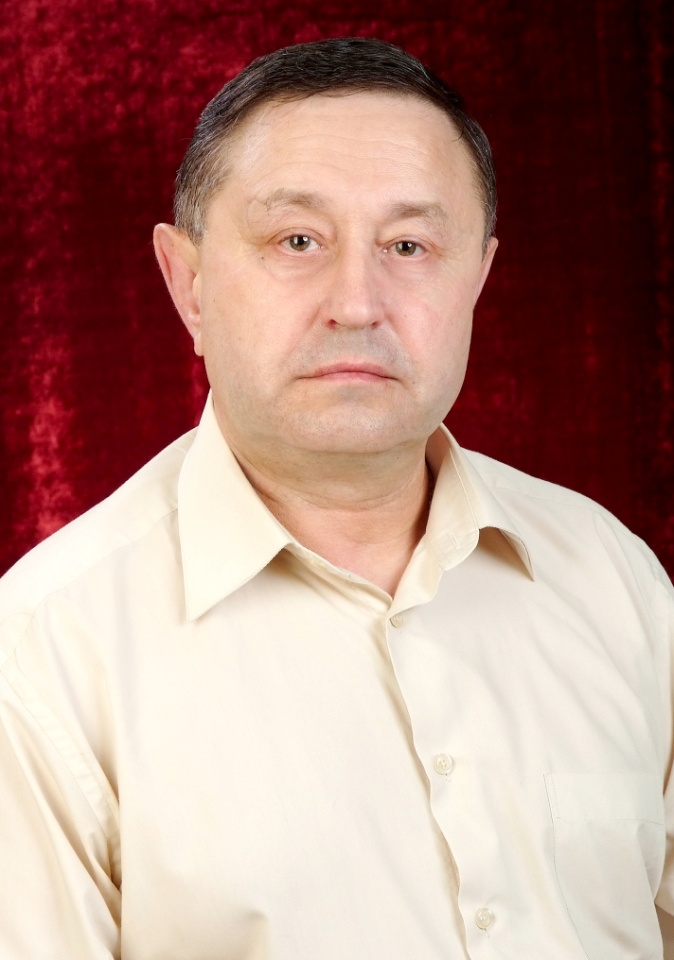 НИКОЛАЙ ДМИТРИЕВИЧДепутат Думы Дальнереченского муниципального района, избран по избирательному округу № 1.Границы округа:  территория Сальского сельского поселения:входит с. Сальское, жд. ст. Эбергард, с. Сухановка, жд. ст. Чалданка, с. Речное, с. Звенигородкачасть территории Веденкинского сельского поселения в которую входит: часть территории с. Веденка, включая улицу Зеленая,  Весенняя,  Молодежная, Полярная,  Пушкина,  Угловая, Юбилейная,  Калинина дома №1-50,  Мелехина дома №51-91,  Набережная четная сторона дома №14, 16, 18, 20, 22, 24, 26, 28, №29-105,  Пионерская четная сторона дома №2, 4, 6, 8, 10, 12, 14, 16, 18, 20, 22, 24, 26, 28, нечетная сторона дома №1, 5, 7.Родился в г. Дальнереченске Приморского края. В 1978  году окончил СГПТУ № 20 по специальности электрик, в 1979 г.  окончил 185 мореходную школу ВСГ ВМФ по специальности матрос. С 1979 по1986 г. работал матросом. С 1986 по 1993 г. работал столяром в Приморском деревообрабатывающем комбинате.2001 – 2005  работал главой Белокаменской  сельской администрации Дальнереченского района.В 2005 году был избран депутатом Думы Дальнереченского городского округа.В 2006 году окончил ДВГТУ (ДВПИ) им. В. В. Куйбышева, по специальности экономика и управление на предприятии.В 2011 г. был избран депутатом  муниципального комитета  Сальского сельского поселения  и делегирован  от муниципального комитета в состав Думы Дальнереченского муниципального района созыв (2011- 2015 г.г.).В  2020 г. избран в состав Думы Дальнереченского муниципального района 7 созыва.В настоящее время является индивидуальным предпринимателем.Член ВПП «ЕДИНАЯ РОССИЯ».Женат, воспитал двух совершеннолетних детей.